Department of children and familiesDivision of Family and Economic Security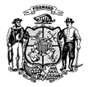                                      									        		                            رقم التعريف الشخصي (PIN)							         	      		  State of  	  0000000000 AGENCY NAME								Wisconsin	 AGENCY ADDRESS									                                                                 رقم الحالة  CITY, WI  XXXXX-XXXX                                                                                                                  									                                        0000000000موظف Wisconsin Works (W-2):                           MM/DD/CCYYالتاريخ:						                        WORKER NAME								                (999) 999-9999  رقم الهاتف:PARTICIPANT NAMEPARTICIPANT ADDRESSCITY, WI  XXXXX-XXXXإشعار بعدم الالتزام بمتطلباتWisconsin Works (W-2)NOTICE OF NONCOOPERATION WITH WISCONSIN WORKS (W-2) PROGRAM REQUIREMENTSيجوز استخدام المعلومات الشخصية التي تقدمها لأغراض ثانوية   .[Privacy Law, s. 15.04 (1)(m), Wisconsin Statutes] ينبغي للمشاركين في W-2 تقديم المعلومات الضرورية والمشاركة في الأنشطة من أجل الاستمرار في الحصول على مدفوعات وخدمات W-2. لقد قرر موظف W-2 ما يلي: 	لم يكمل أحد الأشخاص البالغين في مجموعتك في W-2 الأنشطة المخصصة للبحث عن وظيفة. 	لقد حاول موظف W-2 الاتصال بك عدة مرات ولم يتمكن من الوصول إليك لأكثر من 30 يومًا. 	لم تحضر في موعد مراجعة خطة توظيفك (EP). ويجب عليك الاتصال بموظف W-2 في أقرب وقت ممكن لتحديد موعد جديد. وستُغلَق الحالة إذا انتهت صلاحية خطة توظيفك (EP) لأنك لم تقابل موظف W-2. ولن تتلقى بعد الآن مدفوعات W-2 وخدمات إذا أُغلِقت الحالة. 	لم يتقدم أحد الأشخاص البالغين في مجموعتك في W-2 بطلب للحصول على برامج مساعدة أخرى على النحو المخصص بواسطة موظف W-2.تاريخ عدم الالتزام: MM/DD/CCYY.تعليقات الموظف الإضافية: Up to 250 characters.الإجراءات اللازمةما الذي يجب علي فعله الآن؟اتصل بموظف W-2 فور حصولك على هذه الرسالة وأخبره بسبب عدم التزامك بالمتطلبات المذكورة آنفًا. ويمكن التواصل مع الموظف على رقم الهاتف المذكور في بداية هذه الرسالة. ما الذي سيفعله موظف W-2؟سيحدِّد موظف W-2 ما إذا كان سبب عدم التزامك يُعتبر "سببًا وجيهًا" أم لا.سيخبرك موظف W-2 بما إذا كنت بحاجة إلى تقديم دليل على سبب وجيه أم لا، وكيفية تقديمه. وإذا كنت بحاجة إلى تقديم الدليل، فيجب عليك إعطاء الموظف هذا الدليل بحلول MM/DD/CCYY.ماذا سيحدث إذا لم أتصل بموظف W-2؟ستُغلَق الحالة إذا لم تتصل بموظف W-2 أو لم تُقدِّم له دليلًا على سبب وجيه بحلول الموعد المحدد. وستتلقى إشعار أهلية إذا كانت الحالة ستُغلق لإخبارك بالتاريخ الذي لن تكون فيه مؤهلًا للحصول على W-2.هل تحتاج إلى تعديلات؟إذا كان هناك ما قد يحول بينك وبين قيامك بأنشطة W-2، فيُرجى إخبار موظف W-2 على الفور. وإذا كنت بحاجة إلى تعديلات للقيام بأنشطة W-2، فيُرجى طلب ذلك من الموظف المذكور في الصفحة الأولى من هذا الإشعار. والتعديلات عبارة عن تغييرات تُسهِّل عليك القيام بأنشطة W-2. وقد يلزمك أيضًا إخبار الموظف بأي عنف منزلي تتعرض له الآن أو تعرَّضت له في الماضي. وإذا كنت غير متأكد من مدى حاجتك إلى التعديلات، فيمكنك أن تطلب من الموظف مساعدتك على مراجعة تقييمك غير الرسمي. ويمكنك أيضًا أن تطلب من الموظف مساعدتك على إيجاد طبيب يمكنه المساعدة على شرح ما قد يمنعك من القيام بأنشطة W-2. وسيوفر التقييم غير الرسمي وتقارير الطبيب للموظف مزيدًا من المعلومات حول التعديلات التي قد تحتاجها في موقع العمل. 